OPEN RECORDS REQUEST FORM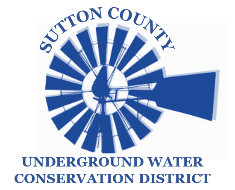 Sutton County Underground 
Water Conservation DistrictApplicant InformationRequest InformationPlease let us know if you wish to receive your response in a special format or media. Additionally, certain items requested may be accepted from disclosure under the law and the District may assess costs for providing copies of requested information.Under the Public Information Act, Pursuant to Texas Government Code Chapter 552, I request the following:__________________________________________________________________________________________________________________________________________________________________________________________________________________________________________________________________________________________________________________________________________________________________________________________________________________________________________________________________Submit this request to Lana Tolleson, Operations Manager. 
Phone: 325-387-2369
Email: opmanager@suttoncountyuwcd.org
Fax: 325-387-5737THIS SECTION TO BE COMPLETED BY DISTRICT PERSONNEL:
Date Received: ______________________________           Est. Completion Date: _____________________________________________
Records Available:    YES           NO          (Circle One)
Reason for Non- Availability: ___________________________________________________________________________________________
Other Information: ______________________________________________________________________________________________________
Person Completing Records Request: __________________________________________________________________________________